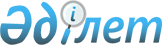 Об установлении границ населенных пунктов Карагандинского сельского округа Абайского района Карагандинской областиСовместные постановление акимата Абайского района Карагандинской области от 30 июня 2022 года № 36/02 и решение Абайского районного маслихата Карагандинской области от 30 июня 2022 года № 25/245. Зарегистрировано в Министерстве юстиции Республики Казахстан 7 июля 2022 года № 28736
      В соответствии с пунктом 5 статьи 108 Земельного кодекса Республики Казахстан, подпунктом 3) статьи 12 Закона Республики Казахстан "Об административно-территориальном устройстве Республики Казахстан", акимат Абайского района ПОСТАНОВЛЯЕТ и Абайский районный маслихат РЕШИЛ:
      1. Установить границы села Восход Карагандинского сельского округа Абайского района Карагандинской области общей площадью 788,1069 гектар согласно приложению 1 к настоящему совместному постановлению и решению.
      2. Установить границы села Поливное Карагандинского сельского округа Абайского района Карагандинской области общей площадью 390,1869 гектар согласно приложению 2 к настоящему совместному постановлению и решению.
      3. Контроль за исполнением настоящего совместного постановления и решения возложить на курирующего заместителя акима Абайского района.
      4. Настоящее совместное постановление и решение вводится в действие по истечении десяти календарных дней после дня его первого официального опубликования. Граница села Восход Карагандинского сельского округа Абайского района Карагандинской области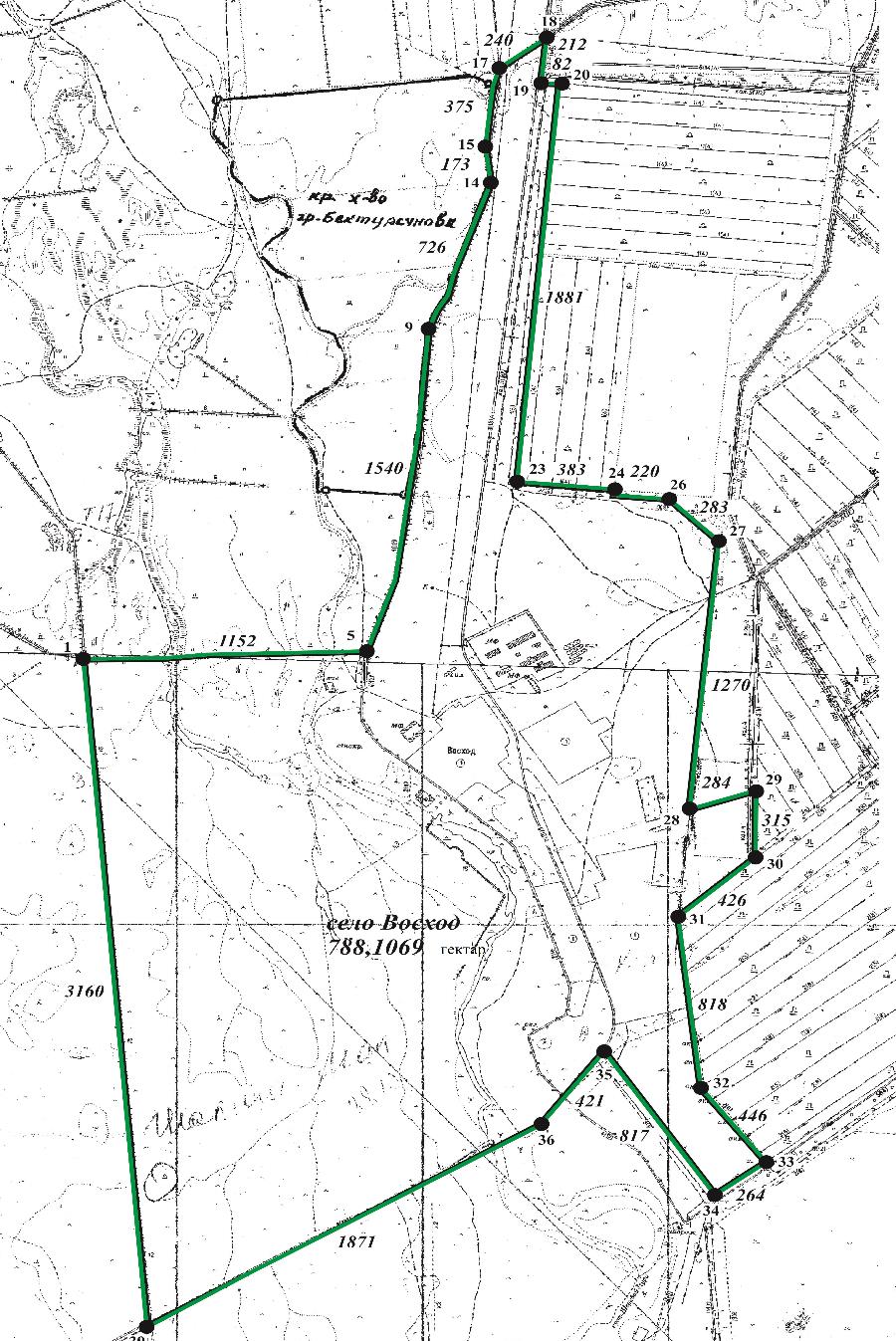  Условные обозначения: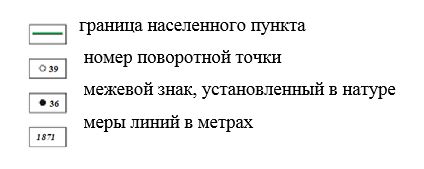  Граница села Поливное Карагандинского сельского округа Абайского района Карагандинской области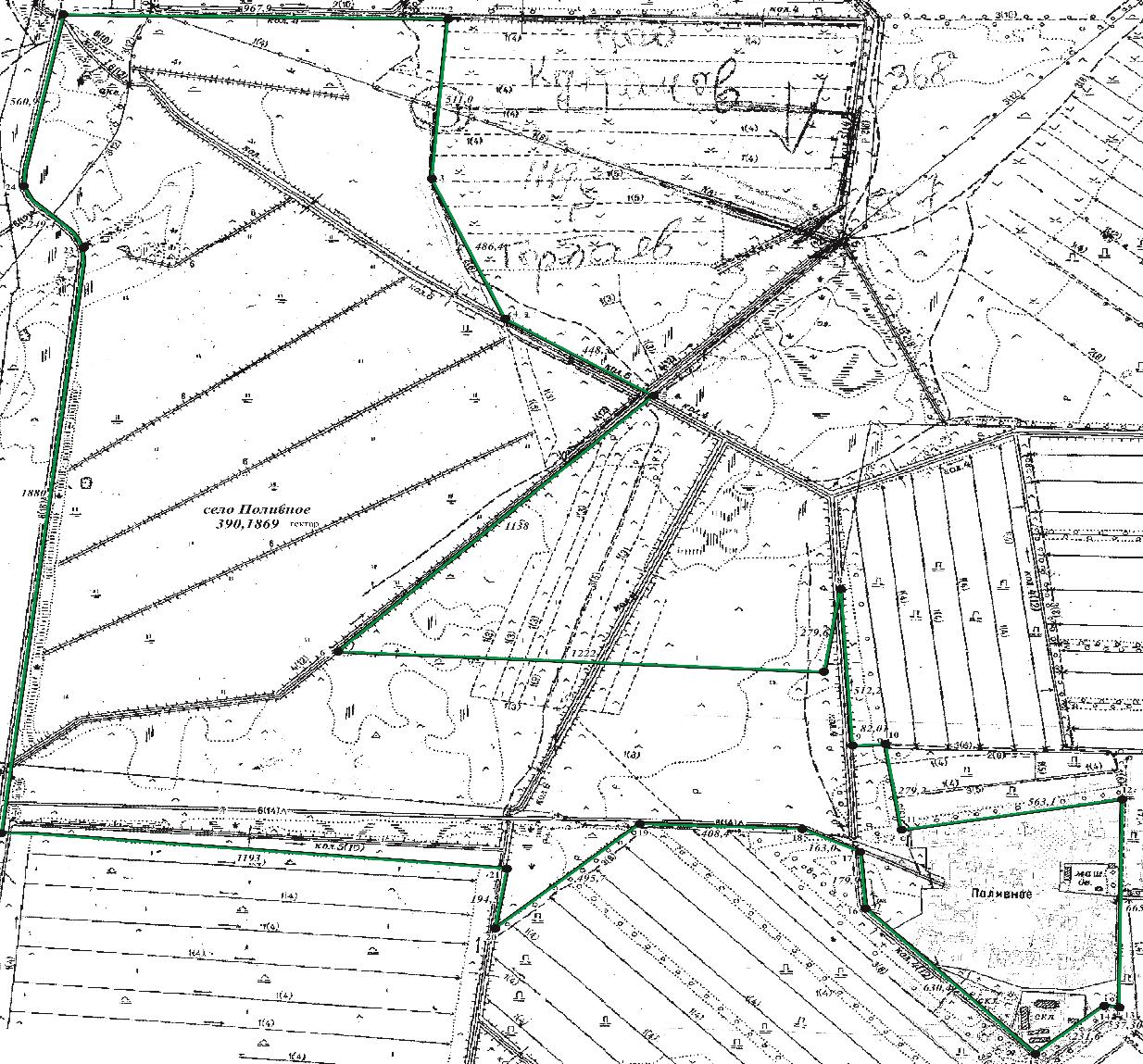  Условные обозначения: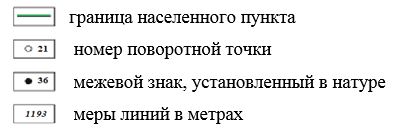 
					© 2012. РГП на ПХВ «Институт законодательства и правовой информации Республики Казахстан» Министерства юстиции Республики Казахстан
				
      Аким Абайского района

Б. Асанов

      Секретарь Абайского районного маслихата

Д. Сакенов
Приложение 1 к совместному
постановлению и решению
акимата Абайского района
от 30 июня 2022 года
№ 36/02 и
Абайского районного
маслихата
от 30 июня 2022 года
№ 25/245Приложение 2 к совместному
постановлению и решению
акимата Абайского района
от 30 июня 2022 года
№ 36/02 и
Абайского районного
маслихата
от 30 июня 2022 года
№ 25/245